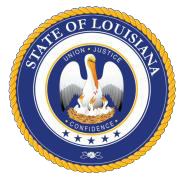 JEFF LANDRY	COLONEL ROBERT P. HODGESGOVERNOR	DEPUTY SECRETARYState of LouisianaDepartment of Public Safety and Corrections Public Safety ServicesLouisiana State Police Currently Approved Explosives Training Third-Party TrainersExplosive Services International, Ltd.Contact: Billy Poe or Jason Poe at (225) 275-2152 Website: http:www.explosiveserviceintl.comLouisiana Explosive Training, LLC Contact:  Harlan Baublit at (337) 281-8413Website: http:www.louisianaexplosivetraining.comRB Services & SupplyContact:  Randy Bagley at (903) 407-1823JL Multimedia, LLCContact:  Ed LeBlanc at (337) 412-1551The Explosives Control Unit shall approve all courses of instruction, as well as all instructors of explosives required training. If there are any questions as to what companies, courses, or instructors are approved, contact Mrs. Cindy Campbell at 225.620.0894DPSSP 4117COURTESY	LOYALTY	SERVICE“An Equal Opportunity Employer”P.O. BOX 66614, BATON ROUGE, LOUISIANA 70896